Witam Cię serdecznieW tym tygodniu poćwiczymy mięśnie języka z użyciem głosu oraz klasyfikację przedmiotów zgodnie z ich grupą znaczeniową.Ćwiczenia języka z użyciem głosu. Powtarzaj sylaby.da, de, di, do, du,ta, te, ti, to, tu,at, et, it, ot, ut,ra, re, ri, ro, ru,ar, or, ur, er, ir,wa, we, wi, wo, wu,wymawiamy szybko głoski: l-l-l-l-l,wymawiamy naprzemiennie ln, ln, ln,wymawiamy szybko td, td, td.Klasyfikacja przedmiotów- wykonaj poniższą kartę pracy. Nazwij przedmioty znajdujące się w każdym rzędzie na obrazach, a następnie wskaż ten, który nie pasuje do pozostałych. Uzasadnij dlaczego.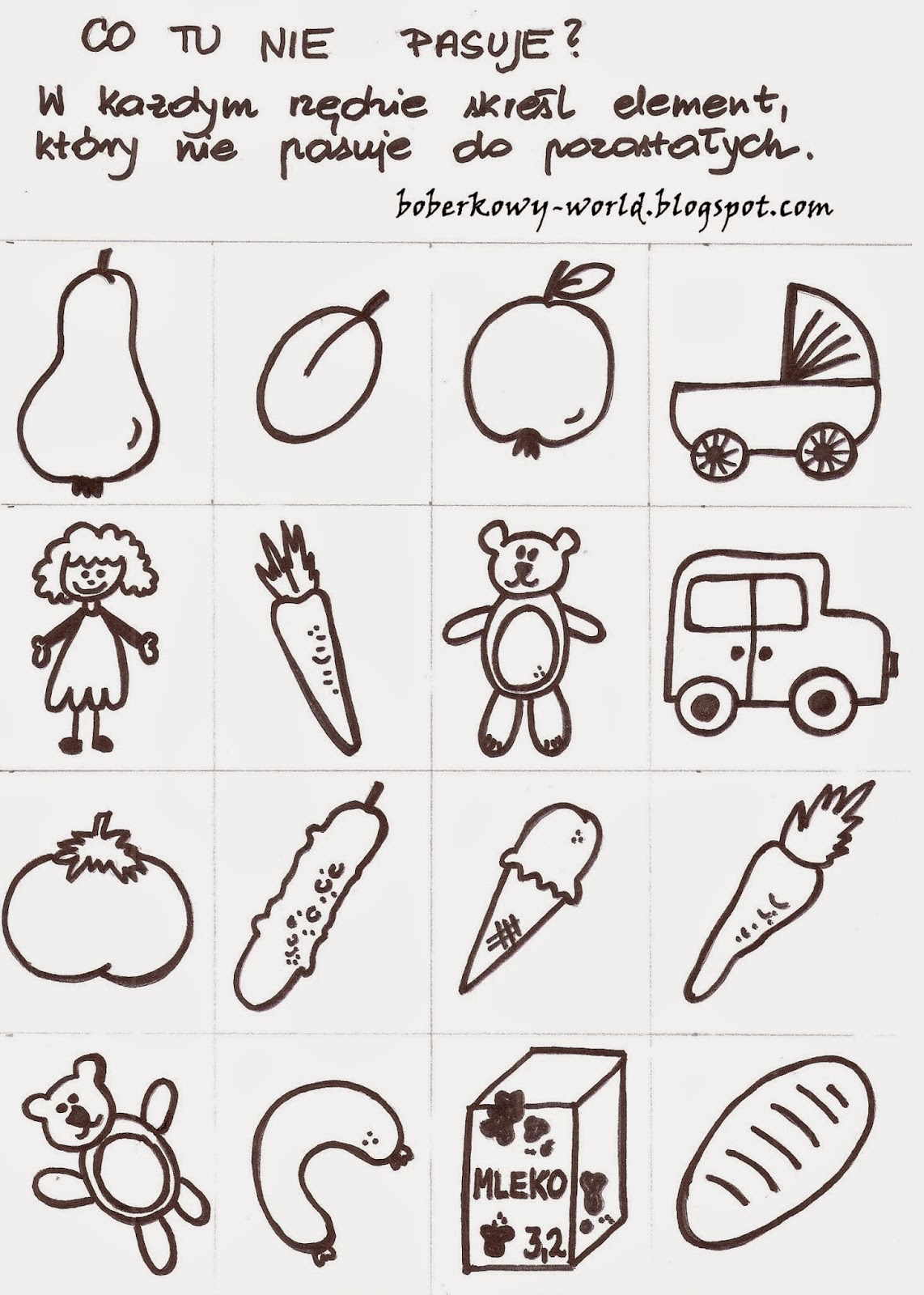 